Vaja 52 - rumeni zobje1. V Photoshopu odpri priloženo fotografijo - rumeni zobje.2. Dupliciraj layer in novega poimenuj ZOBJE.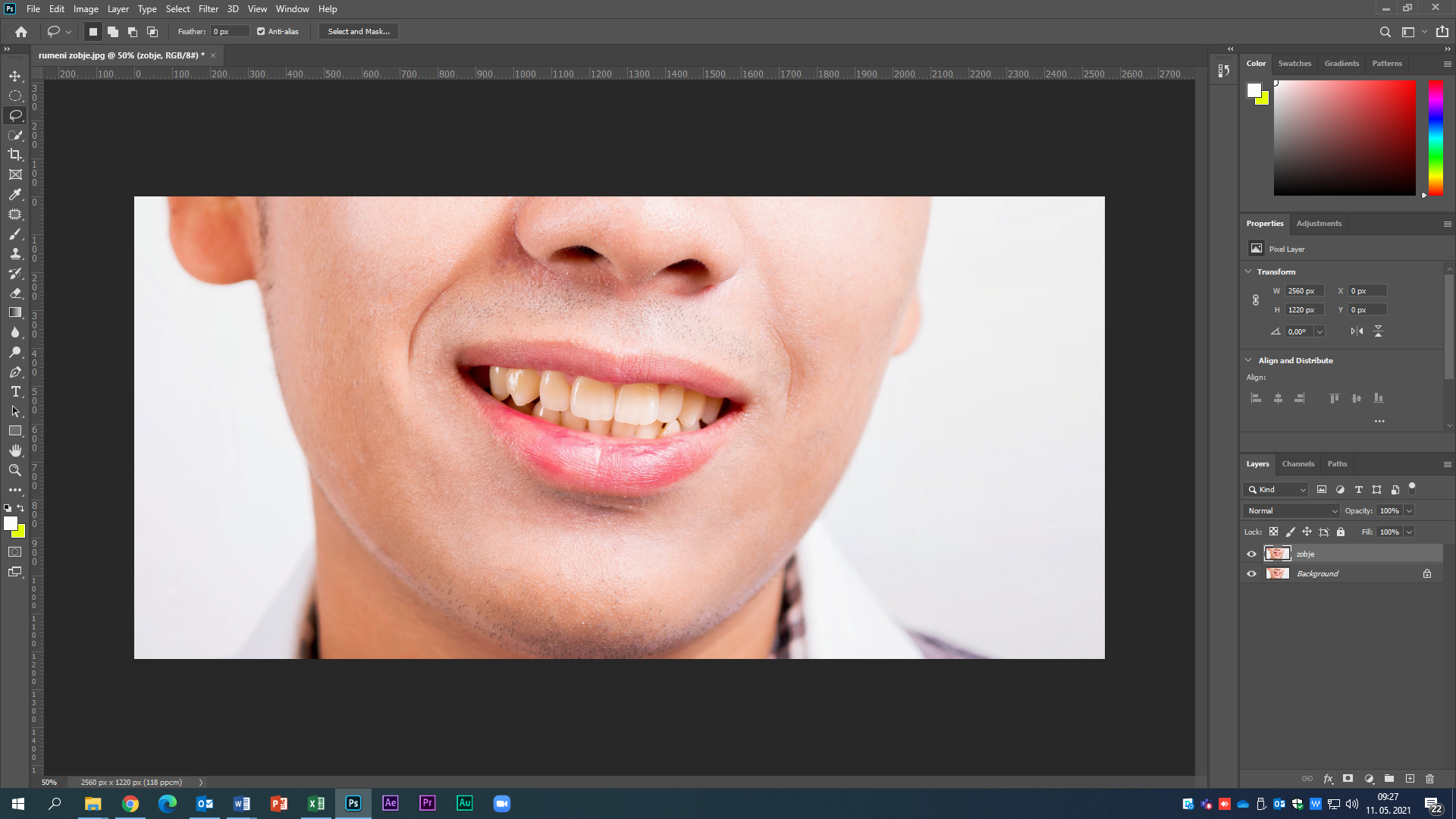 3. Vse delaj samo na novem layerju.4. Označi samo zobe (z laso tool ali poligonal laso tool)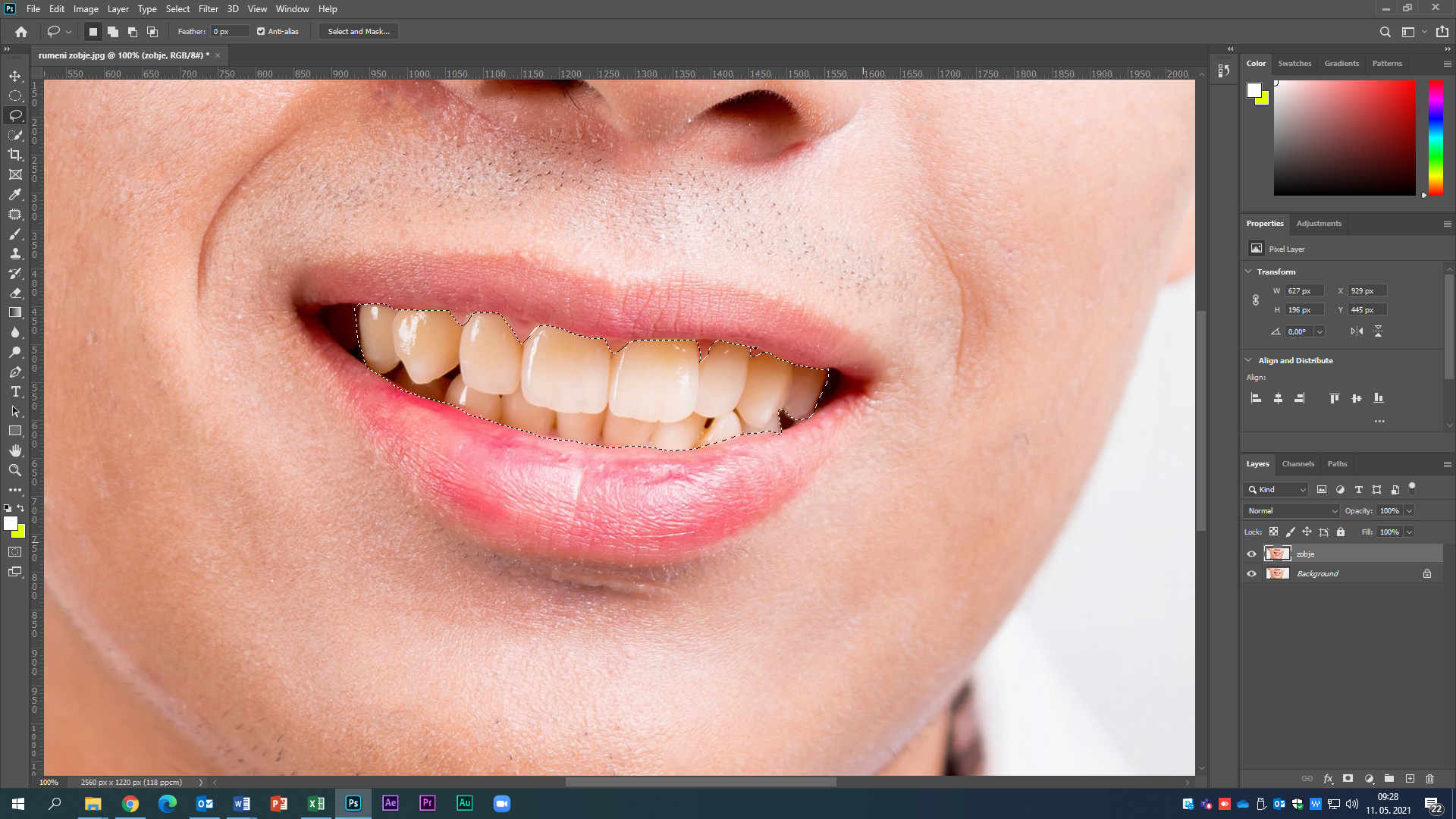 5. Izberi ukaz: Layer, New Adjustment layer, Hue/Saturation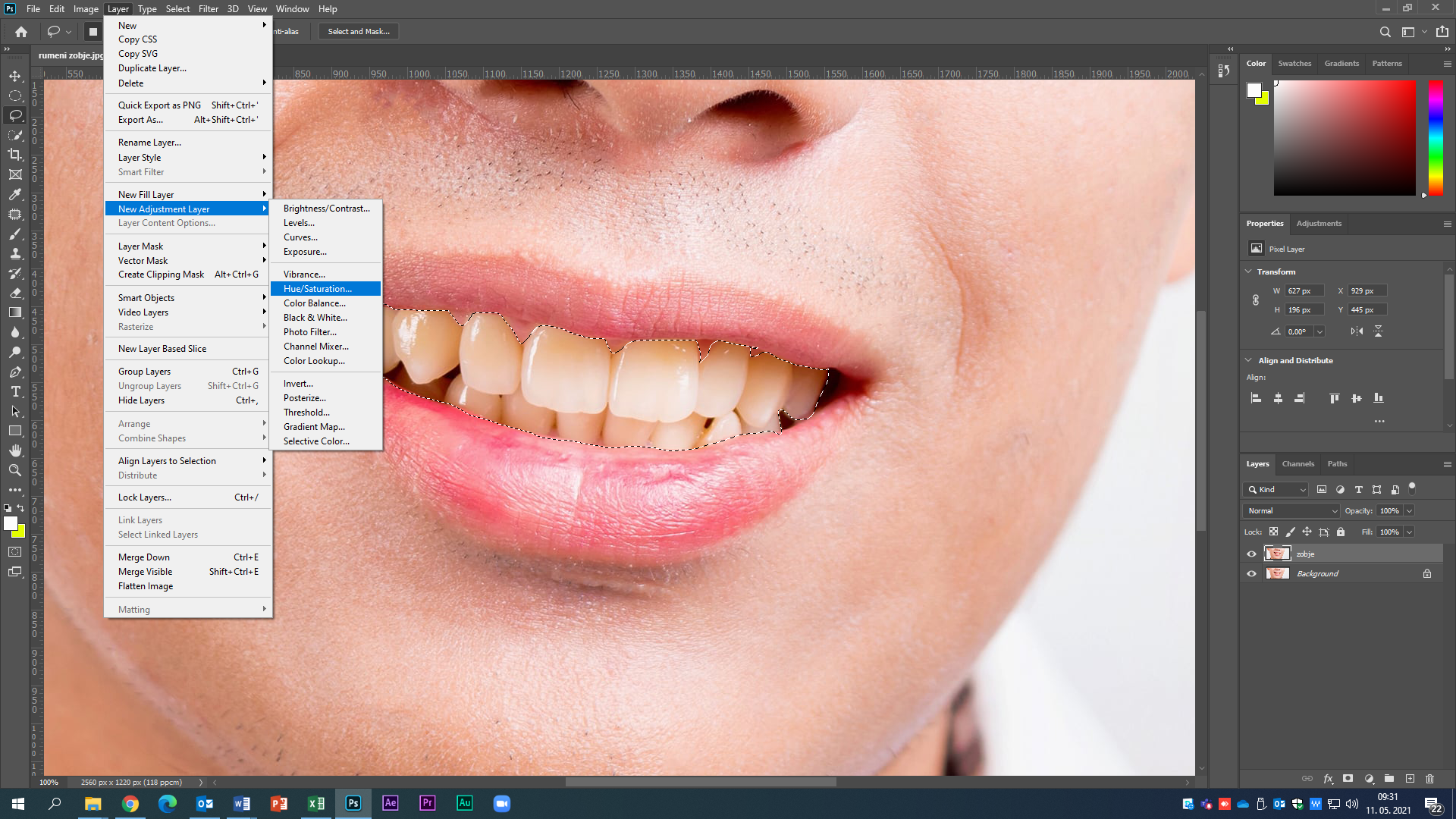 in potrdi: 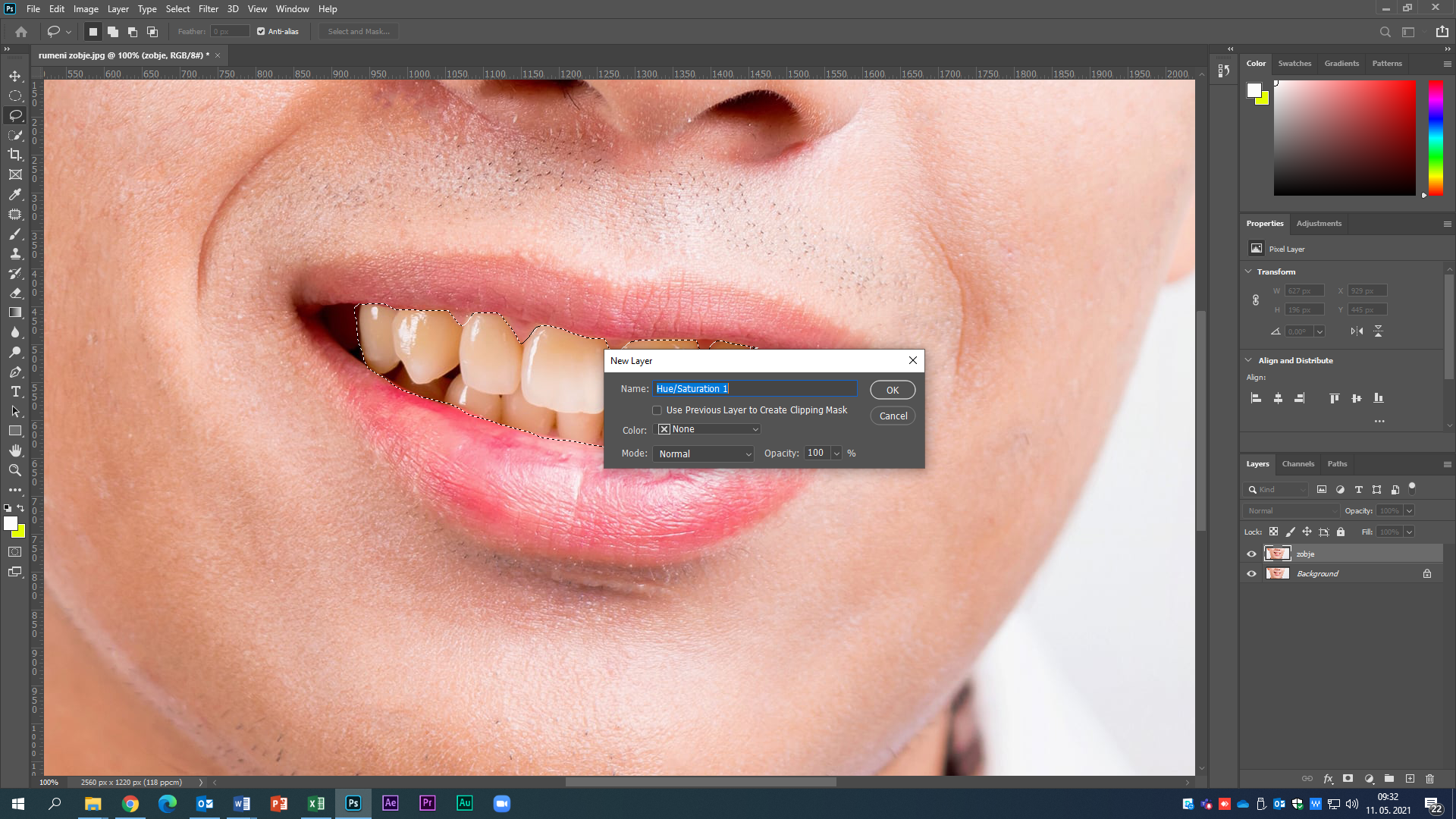 6. Spremeni nastavitve v Hue/saturation:Iz Master na Yellows, Zmanjšaj Saturation, Povečaj Lightness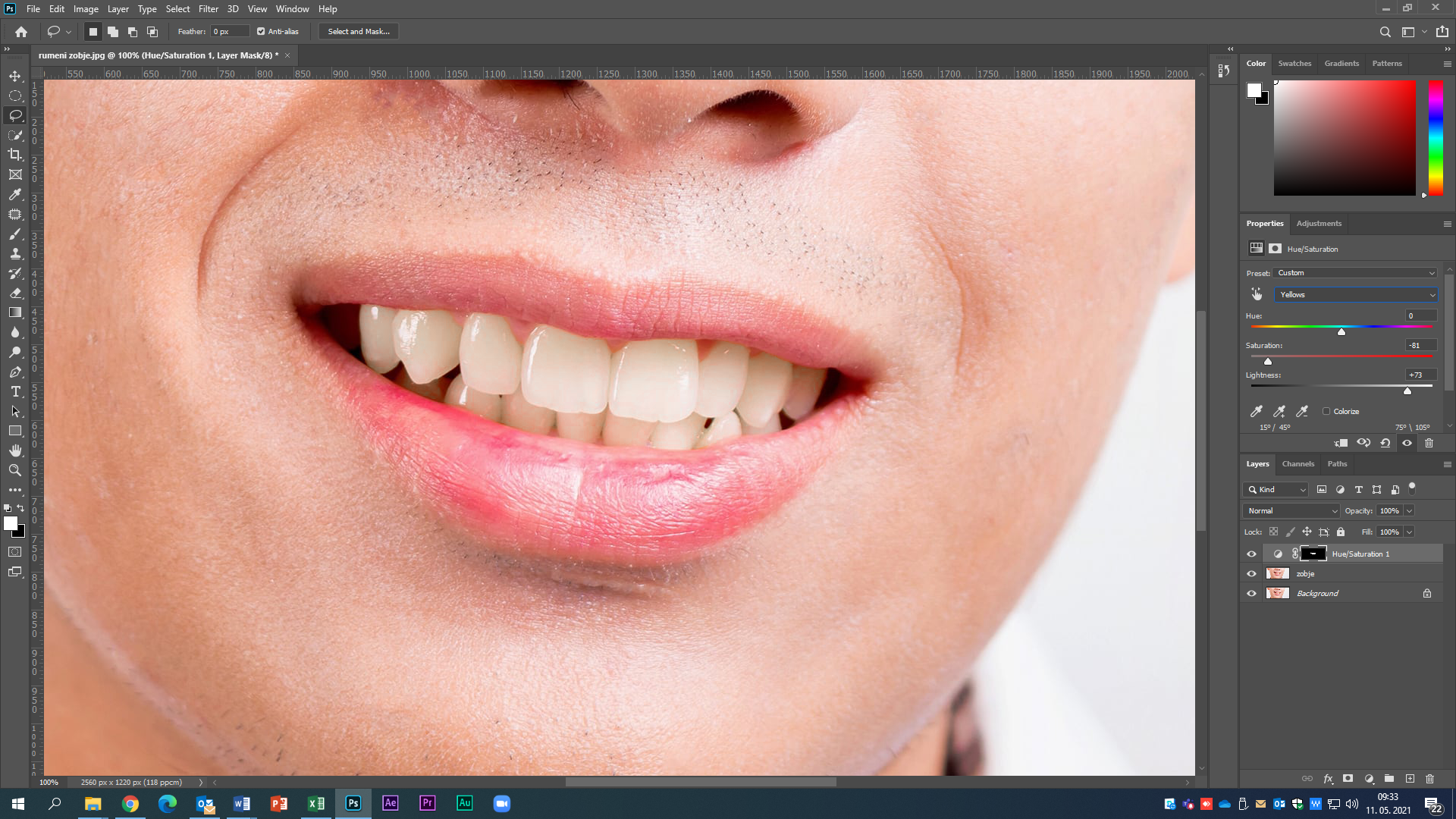 Shrani.Ponovi vajo na drugi fotografiji.EKONOMSKA ŠOLANOVO MESTOVAJA V PHOTOSHOPUMedijsko oblikovanjeZdenko PotočarPrejPotem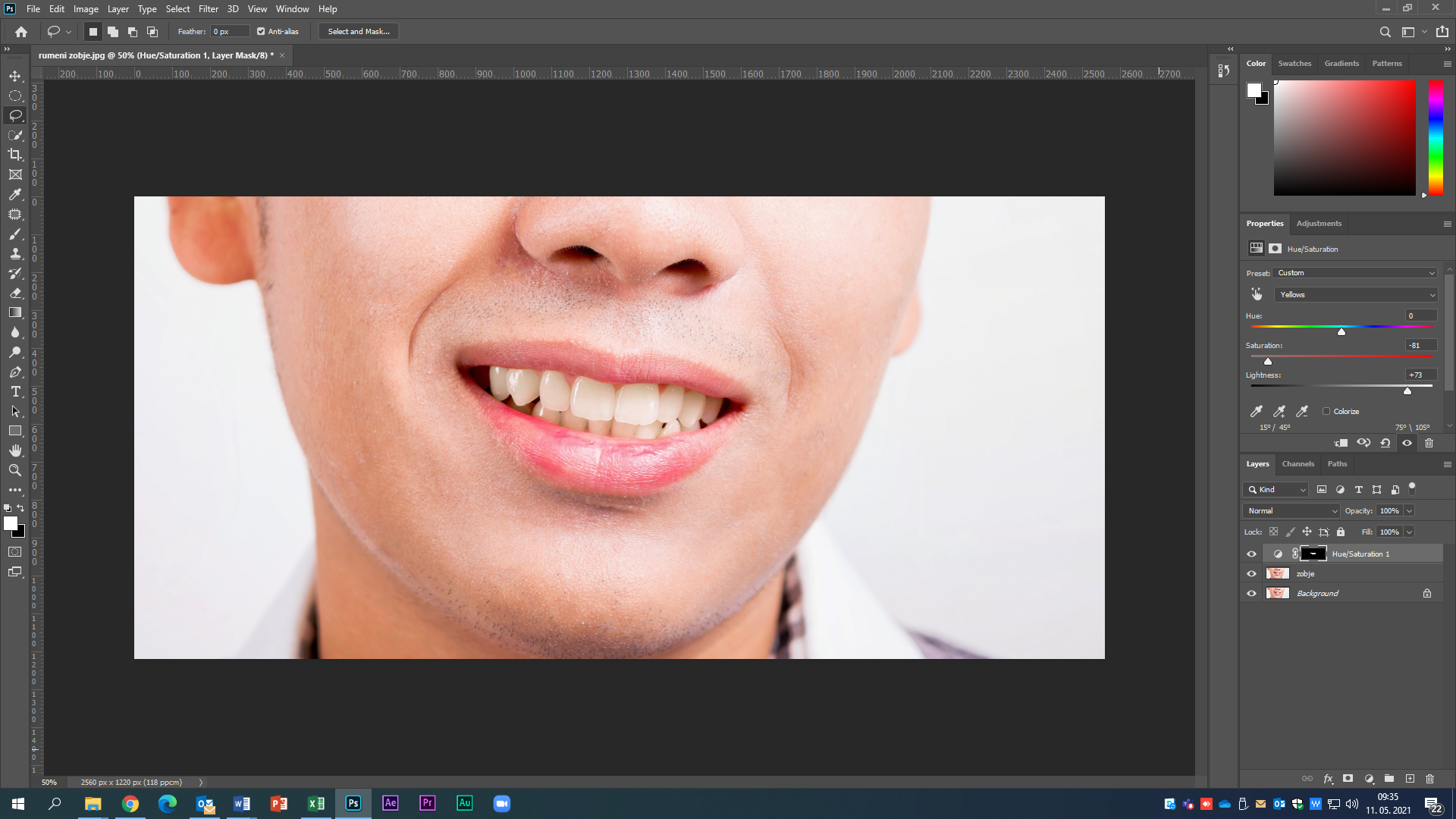 